 Virtual Conference Submission InstructionsVirtual Presentations:You may use PowerPoint, Prezi, Keynote or any other program, if your presentation includes a slide presentation. You may use PowerPoint or any other program to record the video.How to Make a Video Presentation in PowerPoint: https://www.youtube.com/watch?v=D8JV3w4TOVw. This tutorial uses PowerPoint that comes with Office 365.Presentations should be around 10 minutes. You must save the file as a .mp4.File naming - please name your file the following way:  FirstInitialLastName_SES2020.mp4Presentations are due no later than August 24, 2020. When your file is ready, please upload it on OneDrive. Click ‘Upload’.Link to OneDrive Folder: https://uoguelphca-my.sharepoint.com/:f:/g/personal/sesgsc_uoguelph_ca/EipfWnpOGuVNtSn4CT2MeQoBFZLL5GEfgIwvg_gTEjqXwA?e=3MUpmv(Accessible to only UofG emails.)Twitter e-Posters: Create and upload your e-poster to twitter in four images following the guidelines for PowerPoint below.Set the aspect ratio of your slides to 9 inches wide and 5 inches tall, select landscape view.Use large text, minimum size 13.Include the SES logo. You can find various versions here: https://ses.uoguelph.ca/about-ses/ses-logoSave the slides as .PNG files and export them together FILE < EXPORT < CHANGE FILE TYPE < PNG < SAVE AS < ALL SLIDESSave your file using this format:  FirstInitialLastName_SES2020.PNGYou will now have a folder with your images that you can upload to twitter. Think about which hashtags and tags to add. Be sure to add the twitter handle of your lab and any collaborators. A typical text for your tweet should contain the right hashtags (#) relating to your poster topic and a tag (@) to your co-authors or affiliation, and @UofG_SES if you are tweeting from your personal/professional account.Include a brief summary of your research in a tweet thread of 1-3 tweets.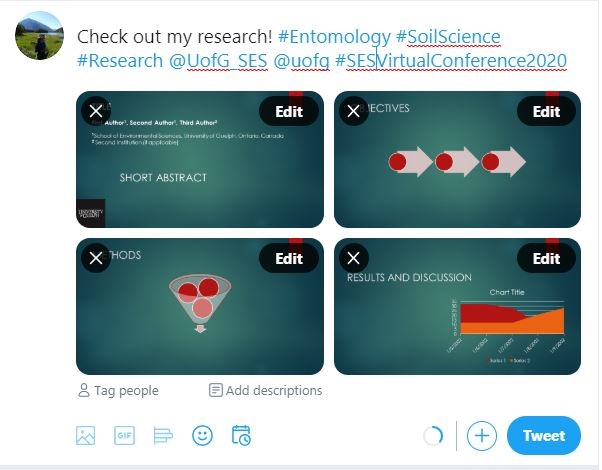 